AIoTSensing Inc.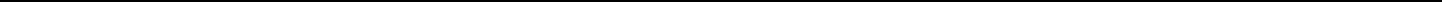 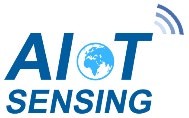 CERTIFICATE OF COMPLIANCERegistration, Evaluation, Authorization and Restriction of Chemicals (REACH)AIoTSensing designs and manufactures pressure sensor products that comply with requirements of the Restriction. Evaluation. Authorization. and Restriction of Chemicals (REACH) directive. The following is true to the knowledge of the undersigned.This document certifies that AIoTSensing Inc. products. Directive as explained as follows:Based on information obtained from our component suppliers, this document certifies that, to the best of our knowledge all of AIoTSensing Inc. products currently in production are in compliance with the requirements of the European Chemicals Agency (ECHA) under the provisions of Regulation (EC) No. 1907/2006 of the European Parliament and of the council concerning REACH per the ECHA 19/12/2011 and previous updates.Below is the list of candidates announced by ECHA, the following is true the knowledge of the undersigned, is in compliance with the requirements of the European Chemicals Agency (ECHA):1AIoTSensing Inc.This certification does not modify or alter the terms of any contract or purchase agreement that exists between AIoTSensing Inc. and the purchaser of products. Further, I certify that I am authorized to make the representations provided in this compliance certification on behalf of my company.This information represents actual knowledge based on the information provided by our component and/or raw material suppliers.Certified by: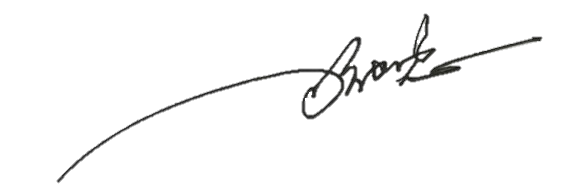 Product Director AIoTSensing Inc.10-June-2021REACH Candidate List of SVHC 181REACH Candidate List of SVHC 181REACH Candidate List of SVHC 181REACH Candidate List of SVHC 181No.Substance NameEC NumberCAS Number11,3-propanesultone214-317-91120-71-422,4-di-tert-butyl-6-(5-chlorobenzotriazol-2-yl)phenol  (UV-327)223-383-83864-99-132-(2H-benzotriazol-2-yl)-4-(tert-butyl)-6-(sec-butyl)phenol  (UV-350)253-037-136437-37-34Nitrobenzene202-716-098-95-35Perfluorononan-1-oic-acid and its sodium and ammonium salts206-801-3375-95-1"21049-39-61,2-benzenedicarboxylic acid, di-C6-10-alkyl esters; 1,2- benzenedicarboxylic acid, mixed decyl and hexyl and octyl diesters with≥0.3% of dihexyl phthalate (EC No. 201-559-5)271-094-0"272-013-168515-51-5"68648-93-15-sec-butyl-2-(2,4-dimethylcyclohex-3-en-1-yl)-5-methyl-1,3-dioxane  [1],75-sec-butyl-2-(4,6-dimethylcyclohex-3-en-1-yl)-5-methyl-1,3-dioxane [2] [covering any of the individual stereoisomers of [1] and [2] or any--8Bis(2-ethylhexyl) phthalate (DEHP)204-211-0117-81-792-(2H-benzotriazol-2-yl)-4,6-ditertpentylphenol  (UV-328)247-384-825973-55-1102-benzotriazol-2-yl-4,6-di-tert-butylphenol  (UV-320)223-346-63846-71-7reaction mass of 2-ethylhexyl 10-ethyl-4,4-dioctyl-7-oxo-8-oxa-3,5-dithia-114-stannatetradecanoate and 2-ethylhexyl 10-ethyl-4-[[2-[(2-ethylhexyl)oxy]-2-oxoethyl]thio]-4-octyl-7-oxo-8-oxa-3,5-dithia-4---stannatetradecanoate (reaction mass of DOTE and MOTE)12Cadmium fluoride232-222-07790-79-613Cadmium sulphate233-331-610124-36-13Cadmium sulphate233-331-64,31119-53-6142-ethylhexyl  10-ethyl-4,4-dioctyl-7-oxo-8-oxa-3,5-dithia-4-239-622-415571-58-114stannatetradecanoate (DOTE)239-622-415571-58-1151,2-Benzenedicarboxylic acid, dihexyl ester, branched and linear271-093-568515-50-416Cadmium chloride233-296-710108-64-217Sodium peroxometaborate231-556-47632/4/418Sodium perborate; perboric acid, sodium salt239-172-9;-18Sodium perborate; perboric acid, sodium salt234-390-0-19Disodium  4-amino-3-[[4'-[(2,4-diaminophenyl)azo][1,1'-biphenyl]-4-217-710-31937-37-719yl]azo] -5-hydroxy-6-(phenylazo)naphthalene-2,7-disulphonate (C.I.217-710-31937-37-720Trixylyl phosphate246-677-825155-23-121Imidazolidine-2-thione;  (2-imidazoline-2-thiol)202-506-996-45-7REACH Candidate List of SVHC 181REACH Candidate List of SVHC 181REACH Candidate List of SVHC 181REACH Candidate List of SVHC 181No.Substance NameEC NumberCAS Number22Cadmium sulphide215-147-81306-23-623Disodium  3,3'-[[1,1'-biphenyl]-4,4'-diylbis(azo)]bis(4-aminonaphthalene-209-358-4573-58-0231-sulphonate) (C.I. Direct Red 28)209-358-4573-58-024Lead di(acetate)206-104-4301-04-225Dihexyl phthalate201-559-584-75-326Ammonium pentadecafluorooctanoate (APFO)223-320-43825-26-127Cadmium oxide215-146-21306-19-04-Nonylphenol, branched and linear, ethoxylated [substances with alinear and/or branched alkyl chain with a carbon number of 9 covalently28bound in position 4 to phenol, ethoxylated covering UVCB- and well---defined substances, polymers and homologues, which include any of theindividual isomers and/or combinationsthereof]29Pentadecafluorooctanoic acid (PFOA)206-397-9335-67-130Dipentyl phthalate (DPP)205-017-9131-18-031Cadmium231-152-87440-43-9Hexahydromethylphthalic anhydride [1], Hexahydro-4-methylphthalic25550-51-0,19438-60-9,48122-14-1,57110-29-9anhydride [2], Hexahydro-1-methylphthalic anhydride [3], Hexahydro-3-247-094-1, 243-25550-51-0,19438-60-9,48122-14-1,57110-29-932methylphthalic anhydride [4] [The individual isomers [2], [3] and [4]072-0, 256-356-25550-51-0,19438-60-9,48122-14-1,57110-29-9(including their cis- and trans- stereo isomeric forms) and all possible4, 260-566-125550-51-0,19438-60-9,48122-14-1,57110-29-9combinations of the isomers [1] are covered by this entry]25550-51-0,19438-60-9,48122-14-1,57110-29-933Diazene-1,2-dicarboxamide (C,C'-azodi(formamide))204-650-8123-77-3346-methoxy-m-toluidine (p-cresidine)204-419-1120-71-835Dinoseb (6-sec-butyl-2,4-dinitrophenol)201-861-788-85-736Pentalead tetraoxide sulphate235-067-712065-90-637Silicic acid, lead salt234-363-311120-22-2384,4'-oxydianiline and its salts202-977-0101-80-4391-bromopropane (n-propyl bromide)203-445-0106-94-540Furan203-727-3110-00-941Lead bis(tetrafluoroborate)237-486-013814-96-542Diethyl sulphate200-589-664-67-543N-pentyl-isopentylphthalate-776297-69-9REACH Candidate List of SVHC 181REACH Candidate List of SVHC 181REACH Candidate List of SVHC 181REACH Candidate List of SVHC 181No.Substance NameEC NumberCAS Number44o-aminoazotoluene202-591-297-56-345Lead cyanamidate244-073-920837-86-946Tetralead trioxide sulphate235-380-912202-17-447o-Toluidine202-429-095-53-448Dioxobis(stearato)trilead235-702-812578-12-049Silicic acid (H2Si2O5), barium salt (1:1), lead-doped [with lead (Pb) content above the applicable generic concentration limit for 'toxicity for reproduction'Repr. 1A (CLP) or category 1 (DSD); the substance is a member of the group entry of lead compounds, with index number 082- 001-00-6 in Regulation (EC) No 1272/2008]272-271-568784-75-8504,4'-methylenedi-o-toluidine212-658-8838-88-051Bis(pentabromophenyl) ether (decabromodiphenyl ether; DecaBDE)214-604-91163-19-552N,N-dimethylformamide200-679-51968/12/2534-Aminoazobenzene200-453-61960/9/354N-methylacetamide201-182-679-16-355Heptacosafluorotetradecanoic acid206-803-4376-06-7563-ethyl-2-methyl-2-(3-methylbutyl)-1,3-oxazolidine421-150-7143860-04-257Pentacosafluorotridecanoic acid276-745-272629-94-858Tetraethyllead201-075-478-00-259Trilead dioxide phosphonate235-252-212141-20-760Lead monoxide (lead oxide)215-267-01317-36-861Acetic acid, lead salt, basic257-175-351404-69-462Dibutyltin dichloride (DBTC)211-670-0683-18-163Lead dinitrate233-245-910099-74-864Methoxyacetic acid210-894-6625-45-6654-(1,1,3,3-tetramethylbutyl)phenol, ethoxylated [covering well-defined substances and UVCB substances, polymers and homologues]--66Pyrochlore, antimony lead yellow232-382-18012-00-867Lead titanium trioxide235-038-912060-00-3REACH Candidate List of SVHC 181REACH Candidate List of SVHC 181REACH Candidate List of SVHC 181REACH Candidate List of SVHC 181No.Substance NameEC NumberCAS Number681,2-Benzenedicarboxylic acid, dipentylester, branched and linear284-032-284777-06-069Methyloxirane (Propylene oxide)200-879-275-56-970Cyclohexane-1,2-dicarboxylic anhydride [1], cis-cyclohexane-1,2- dicarboxylic anhydride [2], trans-cyclohexane-1,2-dicarboxylic anhydride[3] [The individual cis- [2] and trans- [3] isomer substances and all possible combinations of the cis- and trans-isomers [1] are covered by201-604-9, 236-086-3, 238-009-985-42-7,13149-00-3,14166-21-371Fatty acids, C16-18, lead salts292-966-791031-62-872Dimethyl sulphate201-058-177-78-1734-Nonylphenol, branched and linear [substances with a linear and/or branched alkyl chain with a carbon number of 9 covalently bound in position 4 to phenol, covering also UVCB- and well-definedsubstanceswhich include any of the individual isomers or a combination thereof]--74Biphenyl-4-ylamine202-177-192-67-1751,2-Diethoxyethane211-076-1629-14-176Sulfurous acid, lead salt, dibasic263-467-162229-08-777[Phthalato(2-)]dioxotrilead273-688-569011-06-978Tricosafluorododecanoic acid206-203-2307-55-179Lead oxide sulfate234-853-712036-76-980Diisopentylphthalate210-088-4605-50-581Orange lead (lead tetroxide)215-235-61314-41-682Lead titanium zirconium oxide235-727-412626-81-2834-methyl-m-phenylenediamine  (toluene-2,4-diamine)202-453-195-80-784Henicosafluoroundecanoic acid218-165-42058-94-885Trilead bis(carbonate)dihydroxide215-290-61319-46-686Formamide200-842-01975/12/7871,2-bis(2-methoxyethoxy)ethane (TEGDME; triglyme)203-977-3112-49-288α,α-Bis[4-(dimethylamino)phenyl]-4 (phenylamino)naphthalene-1- methanol (C.I. Solvent Blue 4) <em>[with ≥0.1% of Michler's ketone (EC No. 202-027-5) or Michler's base (EC No. 202-959-2)]229-851-86786-83-0891,3,5-tris[(2S and 2R)-2,3-epoxypropyl]-1,3,5-triazine-2,4,6-(1H,3H,5H)-trione (β-TGIC)423-400-059653-74-6904,4'-bis(dimethylamino)benzophenone (Michler's ketone)202-027-590-94-8REACH Candidate List of SVHC 181REACH Candidate List of SVHC 181REACH Candidate List of SVHC 181REACH Candidate List of SVHC 181No.Substance NameEC NumberCAS Number911,3,5-Tris(oxiran-2-ylmethyl)-1,3,5-triazinane-2,4,6-trione  (TGIC)219-514-32451-62-992N,N,N',N'-tetramethyl-4,4'-methylenedianiline (Michler's base)202-959-2101-61-193[4-[[4-anilino-1-naphthyl][4- (dimethylamino)phenyl]methylene]cyclohexa-2,5-dien-1-ylidene] dimethylammonium chloride (C.I. Basic Blue 26) [with ≥0.1% ofMichler's ketone (EC No. 202-027-5) or Michler's base (EC No. 202-959-219-943-62580-56-594[4-[4,4'-bis(dimethylamino) benzhydrylidene]cyclohexa-2,5-dien-1- ylidene]dimethylammonium chloride(C.I. Basic Violet 3) <em>[with ≥ 0.1% of Michler's ketone (EC No. 202-027-5) or Michler's base (EC No.208-953-6548-62-9951,2-dimethoxyethane; ethylene glycol dimethyl ether (EGDME)203-794-9110-71-4964,4'-bis(dimethylamino)-4''-(methylamino)trityl alcohol <em>[with ≥ 0.1% of Michler's ketone (EC No. 202-027-5) or Michler's base (EC No.209-218-2561-41-197Lead(II) bis(methanesulfonate)401-750-517570-76-298Diboron trioxide215-125-81303-86-299Lead diazide, Lead azide236-542-113424-46-9100Calcium arsenate231-904-57778-44-1101Bis(2-methoxyethyl) phthalate204-212-6117-82-8102Arsenic acid231-901-97778-39-4103Lead dipicrate229-335-26477-64-1104Potassium hydroxyoctaoxodizincatedichromate234-329-811103-86-9105Phenolphthalein201-004-71977/9/8106Bis(2-methoxyethyl) ether203-924-4111-96-6107Pentazinc chromate octahydroxide256-418-049663-84-5108Zirconia Aluminosilicate Refractory Ceramic Fibres are fibres covered by index number 650-017-00-8 in Annex VI, part 3, table 3.1 of Regulation (EC) No 1272/2008 of the European Parliament and of the Council of 16 December 2008 on classification, labelling and packaging of substances and mixtures, and fulfil the three following conditions: a) oxides of aluminium, silicon and zirconium are the main components present (in the fibres) within variable concentration ranges b) fibres have a length weighted geometric mean diameter less two standard geometric errors of 6 or less micrometres (um). c) alkaline oxide and alkali earth oxide (Na2O+K2O+CaO+MgO+BaO) content less or equal to 18% by weight--109Trilead diarsenate222-979-53687-31-8110Dichromium tris(chromate)246-356-224613-89-6REACH Candidate List of SVHC 181REACH Candidate List of SVHC 181REACH Candidate List of SVHC 181REACH Candidate List of SVHC 181No.Substance NameEC NumberCAS Number111Formaldehyde, oligomeric reaction products with aniline500-036-125214-70-41121,2-dichloroethane203-458-1107-06-21134-(1,1,3,3-tetramethylbutyl)phenol205-426-2140-66-9114Lead styphnate239-290-015245-44-01152,2'-dichloro-4,4'-methylenedianiline202-918-9101-14-41162-Methoxyaniline; o-Anisidine201-963-190-04-0117Aluminosilicate Refractory Ceramic Fibres are fibres covered by index number 650-017-00-8 in Annex VI, part 3, table 3.1 of Regulation (EC) No 1272/2008 of the European Parliament and of the Council of 16 December 2008 on classification, labelling and packaging of substances and mixtures, and fulfil the three following conditions: a) oxides of aluminium and silicon are the main components present (in the fibres) within variable concentration ranges b) fibres have a length weightedgeometric mean diameter less two standard geometric errors of 6 or less micrometres (um) c) alkaline oxide and alkali earth oxide--118N,N-dimethylacetamide204-826-4127-19-5119Cobalt dichloride231-589-47646-79-91201,2-Benzenedicarboxylic acid, di-C6-8-branched alkyl esters, C7-rich276-158-171888-89-6121Strontium chromate232-142-67789/6/21222-Ethoxyethyl acetate203-839-2111-15-91231,2,3-Trichloropropane202-486-196-18-4124Hydrazine206-114-9302-01-2,7803-57-81251-Methyl-2-pyrrolidone212-828-1872-50-41261,2-Benzenedicarboxylic acid, di-C7-11-branched and linear alkyl esters271-084-668515-42-4127Acids generated from chromium trioxide and their oligomers. Names ofthe acids and their oligomers: Chromic acid, Dichromic acid, Oligomers of chromic acid and dichromic acid.231-801-5, 236-881-57738-94-5,13530-68-21282-Ethoxyethanol203-804-1110-80-5129Cobalt(II) diacetate200-755-871-48-71302-Methoxyethanol203-713-7109-86-4131Chromium trioxide215-607-81333-82-0REACH Candidate List of SVHC 181REACH Candidate List of SVHC 181REACH Candidate List of SVHC 181REACH Candidate List of SVHC 181No.Substance NameEC NumberCAS Number132Cobalt(II) sulphate233-334-210124-43-3133Cobalt(II) carbonate208-169-4513-79-1134Cobalt(II) dinitrate233-402-110141-05-6135Potassium chromate232-140-57789-00-6136Ammonium dichromate232-143-17789/9/5137Disodium tetraborate, anhydrous215-540-41303-96-4,1330-43-4,12179-04-3138Sodium chromate231-889-57775/11/3139Potassium dichromate231-906-67778-50-9140Boric acid233-139-2, 234-343-410043-35-3,11113-50-1141Trichloroethylene201-167-41979/1/6142Tetraboron disodium heptaoxide, hydrate235-541-312267-73-1143Acrylamide201-173-71979/6/1144Anthracene oil, anthracene paste, anthracene fraction295-275-991995-15-2145Anthracene oil, anthracene-low292-604-890640-82-7146Diisobutyl phthalate201-553-284-69-5147Anthracene oil, anthracene paste292-603-290640-81-6148Tris(2-chloroethyl)phosphate204-118-5115-96-8149Lead chromate231-846-07758-97-6150Lead sulfochromate yellow (C.I. Pigment Yellow 34)215-693-71344-37-2151Pitch, coal tar, high temp.266-028-265996-93-2152Anthracene oil, anthracene paste,distn. lights295-278-591995-17-4153Anthracene oil292-602-790640-80-51542,4-Dinitrotoluene204-450-0121-14-2155Lead chromate molybdate sulphate red (C.I. Pigment Red 104)235-759-912656-85-8REACH Candidate List of SVHC 181REACH Candidate List of SVHC 181REACH Candidate List of SVHC 181REACH Candidate List of SVHC 181No.Substance NameEC NumberCAS Number156Alkanes, C10-13, chloro (Short Chain Chlorinated Paraffins)287-476-585535-84-8157Lead hydrogen arsenate232-064-27784-40-9158Bis(tributyltin)oxide (TBTO)200-268-056-35-91594,4'- Diaminodiphenylmethane (MDA)202-974-4101-77-9160Sodium dichromate234-190-37789-12-0,10588-01-91615-tert-butyl-2,4,6-trinitro-m-xylene (musk xylene)201-329-481-15-2162Benzyl butyl phthalate (BBP)201-622-785-68-7163Diarsenic trioxide215-481-41327-53-3164Triethyl arsenate427-700-215606-95-8165Diarsenic pentaoxide215-116-91303-28-2166Anthracene204-371-1120-12-7167Dibutyl phthalate (DBP)201-557-484-74-2168Hexabromocyclododecane (HBCDD) and all major diastereoisomers identified: Alpha-hexabromocyclododecane Beta- hexabromocyclododecane Gamma-hexabromocyclododecane247-148-4 and221-695-925637-99-4,3194-55-6(134237-50-6)(134237-51-7)(134237-52-8)1694,4’-isopropylidenediphenol (bisphenol A; BPA)201-245-880-05-7170Nonadecafluorodecanoicacid(PFDA) andits sodium and ammonium salts206-400-3221-470-5(335-76-2,3830-45-3 &3108-42-7)171Benzo[a]pyrene200-028-550-32-81724-tert-pentylphenol (PTAP)201-280-980-46-61734-Heptylphenol, branched andlinear [substances with a linear and/or branched alkyl chain with a carbon number of 7 covalently bound predominantly in position 4 to phenol, covering also UVCB- and well- defined substances which include any of the individual isomersor a--174Perfluorohexane-1-sulphonic acid Its salts（PFHxS）206-587-1355-46-4175Chrysene205-923-4218-01-9REACH Candidate List of SVHC 181REACH Candidate List of SVHC 181REACH Candidate List of SVHC 181REACH Candidate List of SVHC 181No.Substance NameEC NumberCA SNumber176Benz[a]anthracene200-280-656-55-3177Cadmium nitrate233-710-610325-94-7178Cadmium hydroxide244-168-521041-95-2179Cadmium carbonate	（208-168-9513-78-0180l,6,7,8,9,14,15,16,17,17,18,18-Dodecachloropentacyclo[l2.2.1.16,9.02,13.05,10]octadeca-7,15-diene ("Dechlorane Plus"TM) [covering any of its individual anti- and181Reaction products of 1,3,4-thiadiazolidine-2,5-dithione, formaldehyde and 4- heptylphenol, branched and linear (RP-HP) [with 0.1%w/w 4-